Yamhill County Cultural Asset Award2019 Nomination Form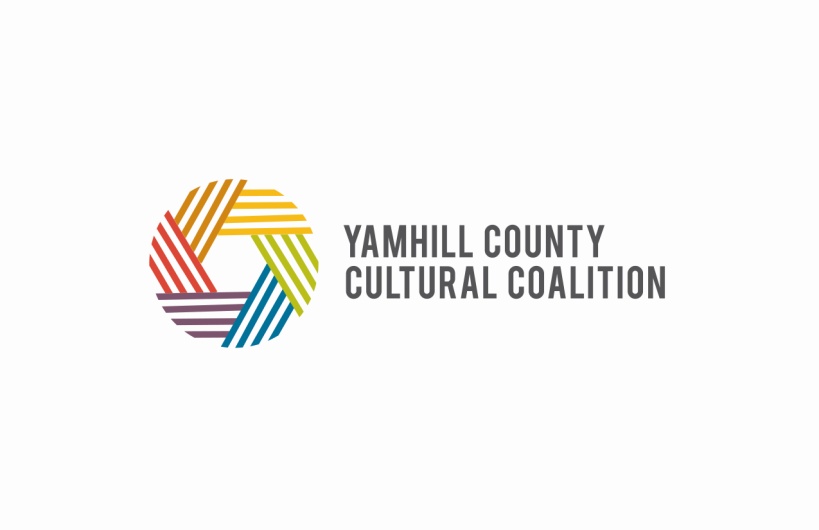 Nomination forms must be submitted by April 15, 2019The Yamhill County Cultural Coalition (YCCC) established the Yamhill County Cultural Asset award in honor of Marilyn Worrix in 2017.  The award will be offered every two years with nominations for worthy recipients solicited from communities throughout Yamhill County in recognition of significant cultural and civic contributions.Award recipients will be given a specially commissioned art piece.  The recipient will have his or her name inscribed on a specially carved traveling plaque (created and donated by Monica Setziol-Phillips). This plaque will be publicly displayed in the recipient's Yamhill County community for the two year period between awards.Selection Criteria:The Yamhill County Cultural Coalition, following guidelines of the Oregon Cultural Trust, defines culture as the expression of art, heritage and humanities.  Nominees should demonstrate significant contributions in any of these cultural facets.  We are looking for nominees who demonstrate leadership and involvement in civic activities, especially promoting the cultural facets.An extensive biography of the recipient is not required for nomination.  Additional information will be solicited by the selection committee.Nominee InformationName _________________________________________________________________Yamhill County Community ________________________________________________Please consider the nominee's contributions in the following categories. Check all that apply and add other categories as needed:Significant contribution to local/regional/county level art, heritage or humanities organizationsRecognizable civic impact on the local communityDemonstrated leadership in civic and cultural affairsVoluntary pursuits or contributionsCultural involvement with educational institutionsAny other category or categories where the nominee's contributions are outstanding____________________________________________________________________________________________________________________________________Please give a brief description of the nominee's specific contributions to cultural and civic affairs.Person submitting nomination and contact information:Name ________________________________________Email ________________________________________Address ______________________________________________________________________________Phone: _______________________________________The selection committee may contact you for additional information or references.Mail nomination forms to YCCC  PO Box 493, McMinnville, OR 97128Or scan and email the form to yccccontact@yamhillcountyculture.org Nomination forms must be received by April 15, 2019For more information contact:  Marilyn Worrix    marilyn@bookartsstudio.com     503-472-4565,Connie Keyes     connie1keyes@gmail.com      503-550-1480Monica Setziol Phillips    setphil@viclink.com    503-843-3513                        